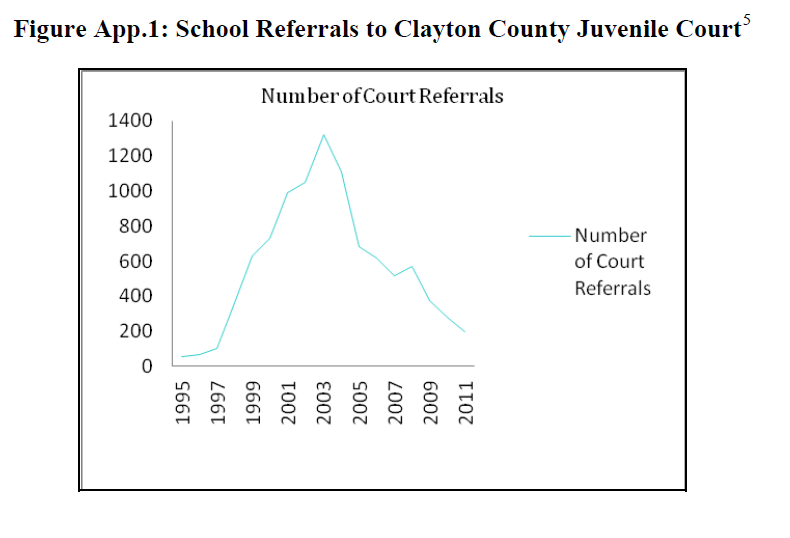 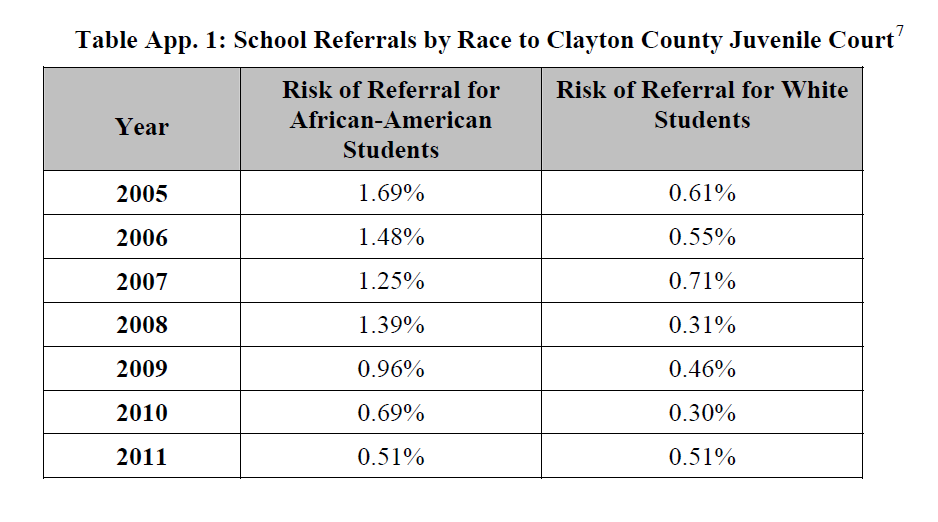 Teske, 2011